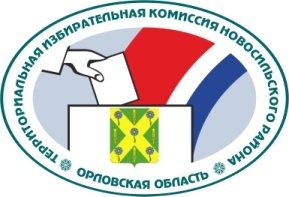 ОРЛОВСКАЯ ОБЛАСТЬТЕРРИТОРИАЛЬНАЯ ИЗБИРАТЕЛЬНАЯ КОМИССИЯНОВОСИЛЬСКОГО РАЙОНАРЕШЕНИЕ30 августа 2021 г.                                                                  № 29/253г. НовосильВ соответствии с подпунктом «а» пункта 6, пунктом 11 статьи 29  Федерального закона от 12 июня 2002 года № 67-ФЗ «Об основных гарантиях избирательных прав и права на участие в референдуме граждан Российской Федерации», Порядком формирования резерва составов участковых комиссий и назначения нового члена участковой комиссии из резерва составов участковых комиссий, утвержденным постановлением Центральной избирательной комиссии Российской Федерации от  5 декабря 2012 года № 152/1137-6 и на основании письменного заявления члена участковой избирательной комиссии № 539 Золкиной Натальи Николаевны территориальная избирательная комиссия Новосильского района РЕШИЛА:1. Освободить Золкину Наталью Николаевну от обязанностей председателя участковой избирательной комиссии избирательного участка № 539 с правом решающего голоса, предложенного для назначения Новосильским местным отделением Орловского регионального отделения Всероссийской политической партии "ЕДИНАЯ РОССИЯ".2. Назначить председателем участковой избирательной комиссии избирательного участка № 539 Салихову Галину Алексеевну.3. Выдать Салиховой Галине Алексеевне удостоверение председателя участковой избирательной комиссии избирательного участка № 539 с правом решающего голоса установленного образца.4. Направить настоящее решение в Избирательную комиссию Орловской области, в участковую избирательную комиссию избирательного участка № 539.5. Контроль за выполнением настоящего решения возложить на председателя территориальной избирательной комиссии Новосильского района Холодову Е.А.Председатель территориальнойизбирательной комиссии 					         Е.А. ХолодоваСекретарь территориальнойизбирательной комиссии      					         М.М. СальковаО внесении изменений в состав участковой избирательной комиссии избирательного участка № 539